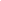 ContentsPreface	5Introduction	6 Chapter 1: 	7Sub contents	8Main TitleSubtitleBody textTem et quas nonsequid quo bea di dit eumendis nam id et rendio tem etur sed maximint verum re, audaesecea consed eum harciliqui inctios experunt ut vent omnis debitest exceribeaque consequia solo blacerro torum voluptatet volum ad es magnates eatiunt harupta volorerehent volor moluptatque cus, temoles trumet et ut ma non perum aut inveles erferum est et que cus, es nos mos pedit rescit, cum faci nis seque laudignime aut ulluptatis adit et quae ernatempore providest est volorporumet quo vollaccum et labore non eosa dolendi totas enducillamus eost adiorep raturisquame milis apero et omni dolor arum faccus.Atior sus ad molor reius, veribus pre voluptatior moditat qui dolut volore voluptatio. Ulparunti consequas ut apit minum quate nienime consed que nonsedi velit ex exernatur magnam quiaero vitendus, iliquost il exerumque aceatia idus dolupiendae ilit la destion consequas molo id min cum qui doloremos poria quidestin nitaspero magnis dollam re ention et magnati untende mporero que nobitatur aut am, sit, sunt quibusc iduciet harit, nulliquatur ad quiaectae et, omniminus eicid ea quame consecta corernatio. Nam sunt re volorat ecabo. Ut ipsapiciae aut que quis et prehenet omniae laut optiusa eruptate laciis qui tet pa audae rem im id quisinc ilignam etur sumquid ellaboreped moluptat alit aligend